PurposeThis document specifies the Florida Department of Environmental Protection’s (DEP) Java Application Naming Standard.  The purpose of this standard is to ensure that DEP Java application environment setup is consistent across all applications. ScopeThis standard applies to all Java application development at DEP.  StandardApplication SVN containers, and IAS directories and context root, shall be created based on the naming format found in this document.  The applications shall be grouped by the division/office acronym of the application’s business owner.Division/office acronyms have been defined as:The application SVN container, IAS directory, ear file, and context root shall be formatted using the division/office acronym and the application acronym as defined below.  If possible, the application acronym should match the database schema name and other development acronyms; at the very least, the acronym usage should be consistent within the project structure.If your application requires only a single data source,  use the format shown in “Application Data Sources” above.  If you have multiple data sources required, then use the appropriate naming standard based upon the database instance and usage per the chart.The application context root shall be defined in the project weblogic.xml file according to the naming format in standard four (4).The application Log File location shall be defined in the project src/main/resources/log4j.properties file.The application TopLink Log File parameter shall be defined in the project src/main/resources/sessions.xml file.Oracle Identity Manager security groups for use with the DEP Business Portal and the DEP Employee Portal shall be established according to the DEP Portal Standard. Deviation from UseAny deviation from this standard shall be documented in associated project and contract documentation.  For contracts, deviation from standard shall be documented and approved by the DEP contract manager.  For non-contract work, deviation from use shall be documented in the project plan/scope of work and approved by the project manager.Approved by Jon Canter, Acting CIO			_______5/28/11_______	Approval Date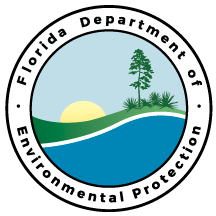 Department of Environmental ProtectionSTD09061810.3.0 Page 1 of 3Java Application Naming StandardJava Application Naming StandardDivision AcronymDivision NameADMDivision of Administrative ServicesCAMAOffice of Coastal and Aquatic Managed AreasDARMDivision of Air Resources ManagementDEARDivision of Environmental Assessment and RestorationDEPEnterprise-wide applicationsDLEDivision of Law EnforcementDRPDivision of Recreation and ParksDSLDivision of State LandsDWMDivision of Waste ManagementDWRMDivision of Water Resource ManagementFGSFlorida Geological SurveyGTOffice of Greenways and TrailsOCOffice of CommunicationsOCAOffice of Cabinet AffairsOGCOffice of General CouncilOIGOffice of Inspector GeneralOIPOffice of Intergovernmental ProgramsOSIOffice of Sustainable InitiativesOTISOffice of Technology and Information ServicesSCOSiting Coordination OfficeSECOffice of the SecretaryProductNaming FormatFont CaseExampleSVN<div acronym>-<app acronym>lowercasedep-fraContext Root/<div acronym><app acronym>/DepFraEar /war /sar /jar<div acronym>-<app acronym>-<pom.version>.<packaging>lowercasedep-fra-1.0.1-SNAPSHOT.eardep-fra-1.0.3-SNAPSHOT.warApplication Data Sourcesjdbc/<div acronym><app acronym>Mixed Casejdbc/DepFra Reports Data Sourcejdbc/<div acronym><app acronym>CRMixed Casejdbc/DepFraCRApplication GIS Data Sourcejdbc/<div acronym><app acronym>GISMixed Casejdbc/DepFraGISApplication Data Warehouse Data Sourcejdbc/<div acronym><app acronym>DOPMixed Casejdbc/DepFraDOPApplication Middle Tier Infrastructure Repository Data Sourcejdbc/<div acronym><app acronym>REPMixed Casejdbc/DepFraREPApplication Log File Location${LOG_HOME}/<div acronym><app acronym>.logMixed Case${LOG_HOME}/DepFra.log